Bonjour les parentsBonjour les enseignantsL’école maternelle continue… conseils pour permettre aux eleves de maternelle de garder le lien avec l’ECOLELes propositions d’activités proposées par votre école vont permettre de maintenir le lien entre l’enfant et l’école pour :- entretenir son désir de retourner en classe- assurer la continuité des apprentissagesL’école vous fera parvenir sous différentes formes des ressources :En tout premier lieu les ressources propres à votre écoleDes ressources numériques (blog d’école, lien avec les ressources mission maternelle 93…)Le padlet mission maternelle 93 (des emplois du temps et un large panel d’activités) : https://padlet.com/maternelle93maison/sz4z1gjgy26gPapier (ressources imprimables ou imprimées)Un fil Twitter : pour accéder à des activités simples à proposer aux enfants grâce à un padlet (ressources où sont stockées de nombreuses activités)@ienmaternelle93-  Une chaine Youtube mission maternelle 93: pour regarder ET proposer des activités à votre enfant https://www.youtube.com/channel/UC-DtG8Y-9Gv-s5dqH6QECHQDes conseils pour vous aider à encadrer les activités de vos enfants, ci-dessous.Quelques conseils simples :Parler avec l’enfant :À partir de ces activités quotidiennes :La toilette, l’habillage, les repas, les jeuxÀ partir des livres lus et des histoires racontéesÀ partir de jeux : écouter puis imiter un bruit, un cri d’animal, un son, répéter un mot de plus en plus fort puis de plus en plus lentementParler des activités de l’enfant à l’école : feuilleter son cahier de vie ou les cahiers de l’école pour se rappeler les activités, regarder ensemble le blog ou la plateforme de l’école si elle est fonctionnelleLe rendre acteur de tout ce que l’on fait dans la vie de la maison : mettre la table en nommant les ustensiles, cuisiner avec lui en disant les actions réalisées (laver, découper, mélanger) ainsi que les ustensiles et ingrédients utilisésJouer avec lui en insistant sur le nom des actions et des objets : faire la toilette des poupées, remplir un garage de voitures, faire un puzzle, faire parler des figurines, des poupées, faire des jeux de société…Raconter sans livre, une histoire connue de la manière qui lui convientLireLire des livres (on peut prendre les livres proposés dans le padlet mission maternelle 93 ou ceux de la famille), en parler avec l’enfant ensuite, ce qui lui a plu, lui a fait peur, l’amener à poser des questions…Lui faire feuilleter des livres quand c’est un livre inconnu lui demander de décrire les images, d’essayer de deviner ce qui se passe (s’assurer que l’enfant prend le livre à l’endroit et le feuillette en tournant les pages du début vers la fin)Quand c’est un livre connu : lui demander de raconter ce dont il se souvient, ce que ressentent les personnages.  Fabriquer des marottes à partir d’une histoire et les faire parler (dessin des personnages découpés et collés sur un crayon, une paille par exemple)S’intéresser aux sons, aux bruits des mots par exemple taper dans ses mains les syllabes d’un mot (ma/man ; pa/pa ; a/vo/cat, cho/co/lat…), construire des suites de mots qui riment (riz, tapis, ami…)En Petite section, donner des feuilles de grande dimension à l’enfant pour qu’il puisse dessiner librement, écrire son prénom en capitale.En Moyenne section, proposer des dessins à décorer à colorier avec soinFaire écrire son prénom.  Proposer des mots à copier en capitales, en respectant le sens de l’écriture ; aider l’enfant à nommer les lettres. Choisir des mots que l’enfant connaît en lien avec ce qu’il aime Pratiquer des activités artistiquesProposer à l’enfant :Du matériel pour qu’il puisse dessiner ou peindre comme il le souhaite. Des supports différents (papiers de récupération comme des anciens prospectus, catalogues, papier kraft, papier cadeau… ) à plier, froisser, découper, déchirer, coller, frotter etc.Des entraînements graphiques (voir proposition école, padlet.)Écouter des comptines, écouter de la musique, chanterJouer avec l’intonation : dire un mot ou un son de plus en plus ou de moins en moins fort, en imitant la joie, la colère, la surprise, la peur…  Réciter les poésies, comptines, chansons apprises dans la classe.Découvrir de nouvelles comptines, chansons (voir proposition école, padlet)Découvrir son environnementObserver le printemps en regardant, le jardin, les arbres par la fenêtre, les dessiner,-   Faire des plantations (voir padlet)Fabriquer des jeux de lotos, de sept familles, à partir d’images découpées dans des publicités Fabriquer des constructions avec des boites. Fabriquer des marionnettesPratiquer des activités mathématiquesUtiliser des quantités correspondant à celles rencontrées dans la classe (de 1 à 4 objets en petite section et de 1 à 6 objets en moyenne section, de 6 à 10 en grande section)Compter et jouer avec les nombres (demander aux enfants de rapporter tant d’objets, demander de mettre autant que, jouer à la marchande...). Le jeu de la marchande (servir en respectant une commande : d’abord avec les objets près de l’enfant, après en éloignant les objets à prélever)- Chercher et résoudre des petits problèmes (partager des gâteaux pour le goûter ...) - Se situer dans le temps (Structurer les journées : qu’avons-nous fait hier, qu’as-tu mangé hier soir, qu’allons-nous faire demain...) Mettre la table pour un certain nombre de poupées, d’invités, de peluches en apportant exactement ce qui est nécessaire (plats, verres, fourchettes, couteaux, serviettes) Jouer à des jeux de société (dominos, jeux de plateau le jeu de l’oie)Montrer avec ses doigts ou écrire une quantité que l’adulte annonceVoir les activités du padletAvec les formesEmpiler, encastrer, réaliser des constructions, des puzzles  Trier, classer : mettre ensemble des objets identiques, des formes, des objets de même couleur ou de même taille… Ranger dans l’ordre des formes : de la plus petite à la plus grande et …)Faire des colliers avec des alternances de couleurs à respecterTout en évitant tout regroupement, permettre à l’enfant de bouger Marcher, courir, sauter  Jouer : cache-cache, ballon…  DanserGarder une trace écrite des activités, par exemple en les regroupant dans un cahier, dans un classeur ou une chemise : Dessins réalisés par l’enfant Photocopie de la couverture des livres lus ou dessins des couvertures  Recette d’un gâteau cuisiné Photographies de l’enfant en activité …Limiter le temps d’exposition aux écrans (téléphone, tablette, télévision, ordinateur) le réserver pour les activités scolaires (1H30 maximum)Prévoir un temps de travail quotidien sans télévision et autres écrans dans un endroit adapté dans le calme et sans stressEncourager et féliciter les enfantsAccompagner si possible l’usage des écrans, en parlant avec l’enfant du dessin animé qu’il vient de regarder par exemplePour accéder au CNED( ressources PS/MS/GS) et vous créer un compte c’est ici https://ecole.cned.fr/login/index.phpOu ci-dessous avec ce QR-Code 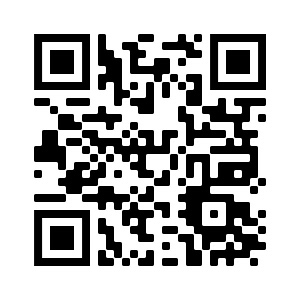 